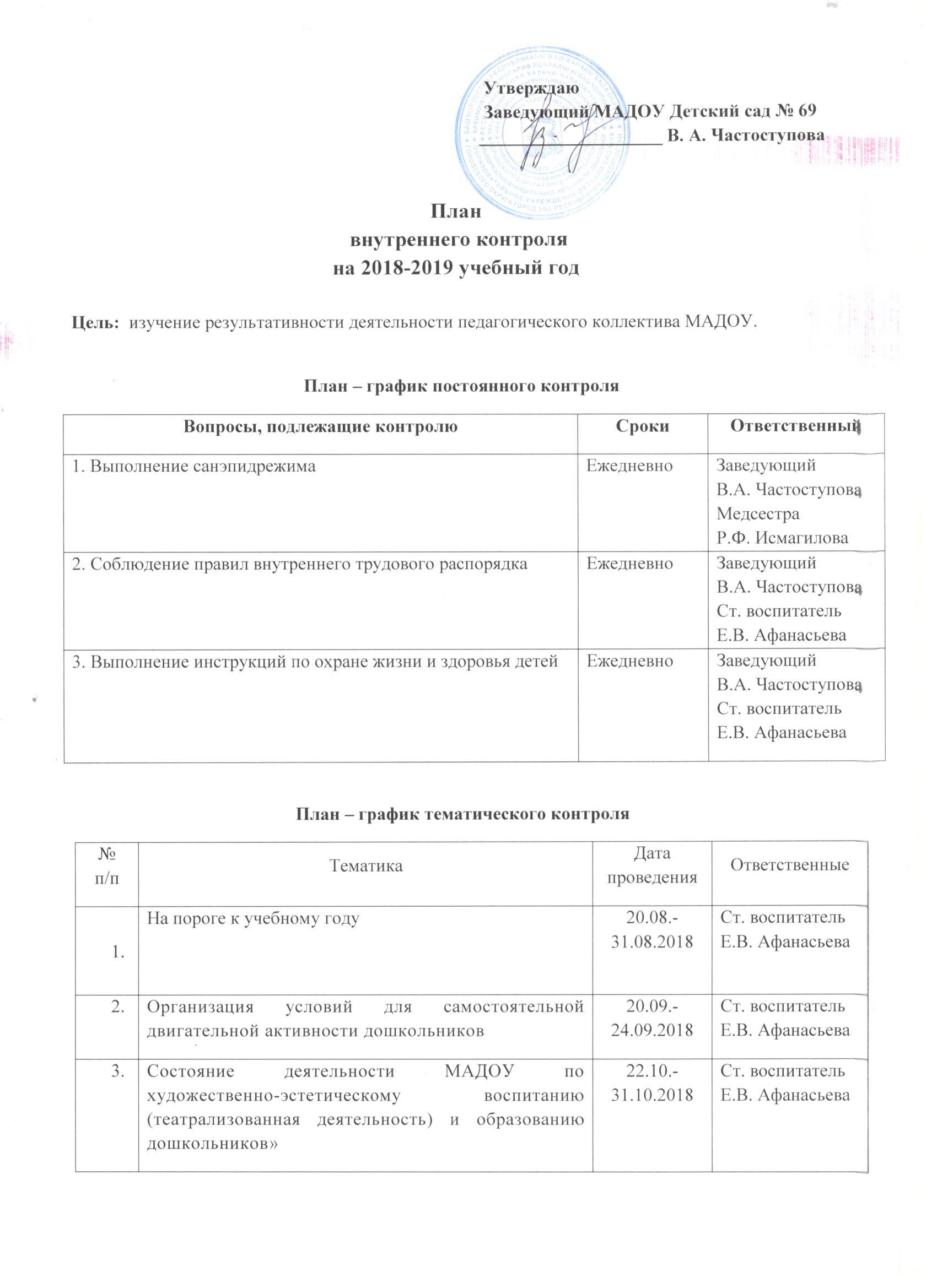 План – график проверки документации воспитателей,педагогов дополнительного образования и специалистовПлан – график итогового контроля\Организация работы по познавательному развитию (ФЭМП) в группах.03.12.-14.12.2018Ст. воспитательЕ.В. АфанасьеваОрганизация работы по ранней профориентации дошкольников.04.02.-08.02.2019Ст. воспитательЕ.В. АфанасьеваОрганизация работы в летний период13.05. – 24.05.2019Ст. воспитательЕ.В. АфанасьеваВопросы, подлежащие контролюСрокиОтветственныйПерспективные планы воспитателейАвгустСт. воспитательЕ.В. АфанасьеваПроведение первичных педагогических наблюдений 1 нед сенябряСт. воспитательЕ.В. АфанасьеваКалендарное планирование образовательной работы с детьми в группеКаждую неделюСт. воспитательЕ.В. АфанасьеваПротоколы родительских собранийСентябрьдекабрьМайСт. воспитательЕ.В. АфанасьеваОрганизационно – методическая документация педагога дополнительного образования (кружковой работы)СентябрьМайСт. воспитательЕ.В. Афанасьева.Организационно – методическая документация инструктора по физической культуреСентябрьМайСт. воспитательЕ.В. АфанасьеваОрганизационно – методическая документация учителя - логопедаСентябрьМайСт. воспитательЕ.В. АфанасьеваОрганизационно – методическая документация музыкального руководителяСентябрьМайСт. воспитательЕ.В. АфанасьеваСостояние документации группы к летнему  оздоровительному периодуМайСт. воспитательЕ.В. АфанасьеваМетодистГ.А. СадыковаВопросы, подлежащие контролюСрокиОтветственныйАнализ работыМай Ст. воспитательЕ.В. АфанасьеваМетодистГ.А. Садыкова